P.P.R.E. MaternelleProgramme Personnalisé de Réussite Educative 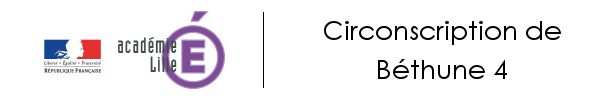 « A tout moment de la scolarité obligatoire, lorsqu’il apparaît qu’un élève risque de ne pas maîtriser les  connaissances et les compétences indispensables à la fin d’un cycle, le directeur de l’école ou le chef  d’établissement propose aux parents ou au responsable légal de l’élève de mettre en place conjointement un  Programme Personnalisé de Réussite Educative 	 ».              Décret du 24 août 2005 art 4 – BO n°31 du 1er septembre 2005 Ce document doit être complété par l’équipe pédagogique* et discuté avec les parents ou les responsables légaux de l’enfant. Il est présenté à l’élève. *« Le maître de la classe fait part au conseil des maîtres de cycle de ses observations et des évaluations. Le conseil des maîtres du cycle analyse la situation de l’élève, définit les actions à mettre en œuvre, formalise le PPRE que le maître de la classe présente, avec le directeur, aux parents. » Il devra être joint au livret scolaire. Eléments de contexte à préciser et suivi(s) extérieur(s)FICHE SYNTHESE PPRE :PPRE n°…. :Nom :Prénom :Prénom :Date de naissance :École et niveau :École et niveau :Nom du professeur :Nom du professeur :Parcours scolaire : (dates)Parcours scolaire : (dates)Parcours scolaire : (dates)Parcours scolaire : (dates)Parcours scolaire : (dates)Parcours scolaire : (dates)Parcours scolaire : (dates)Parcours scolaire : (dates)TPS :TPS :TPS :PS :MS :MS :GS :GS :Particularités : (temps aménagé…)Particularités : (temps aménagé…)Particularités : (temps aménagé…)Demande d’aide Rased :       Non       Oui  en date du :       Non       Oui  en date du :       Non       Oui  en date du : Suivis périscolaires :Suivis périscolaires :Suivis périscolaires :Suivis périscolaires :Suivi Rased :      Non      Oui      Non      Oui      Non      OuiOrthophonistePsychologuePsychologueC.A.M.S.P..Bilan psy :       Non       Oui  en date du :      Non       Oui  en date du :      Non       Oui  en date du :Autre :	Equipe Educative :(dates)Equipe Educative :(dates)Prise en charge MDPH :      Non       Oui        Non       Oui        Non       Oui  Date Gevasco : Date Gevasco : Date Gevasco : Date Gevasco : Année scolaire ………/……….Année scolaire ………/……….Année scolaire ………/……….Année scolaire ………/……….PPRE 1Compétence(s) retenue(s) :  Compétence(s) retenue(s) :  Compétence(s) retenue(s) :  PPRE 1-AcquisTravail poursuiviAcquisTravail poursuiviPPRE 1-AcquisTravail poursuiviAcquisTravail poursuiviPPRE 1Remarque éventuelle :Remarque éventuelle :Remarque éventuelle :PPRE 2Compétence(s) retenue(s) :Compétence(s) retenue(s) :Compétence(s) retenue(s) :PPRE 2--AcquisTravail poursuiviPPRE 2--AcquisTravail poursuiviPPRE 2Remarque éventuelle :Remarque éventuelle :Remarque éventuelle :PPRE 3Compétence(s) retenue(s) :Compétence(s) retenue(s) :Compétence(s) retenue(s) :PPRE 3--AcquisTravail poursuiviPPRE 3--AcquisTravail poursuiviPPRE 3Remarque éventuelle :Remarque éventuelle :Remarque éventuelle :PPRE 4Compétence(s) retenue(s) :Compétence(s) retenue(s) :Compétence(s) retenue(s) :PPRE 4--AcquisTravail poursuiviPPRE 4--AcquisTravail poursuiviPPRE 4Remarque éventuelle :Remarque éventuelle :Remarque éventuelle :Analyse diagnostique Analyse diagnostique Compétences attendues acquises Points d’appui Compétences attendues non-acquises  Difficultés rencontrées Programme Personnalisé de Réussite Educative Programme Personnalisé de Réussite Educative Programme Personnalisé de Réussite Educative Programme Personnalisé de Réussite Educative Compétences prioritaires (1 à 2) cf page 1 Actions mises en oeuvre Actions mises en oeuvre Actions mises en oeuvre Bilan Dans la classe Dans le cycle  Avec l’aide du RASED (si besoin) A la maison Autres aides extérieures (accompagne-ment scolaire, orthophonie, santé...) Date retenue pour le bilan :  Date retenue pour le bilan :  Date retenue pour le bilan :  Date retenue pour le bilan :  EMPLOI DU TEMPS DE L’ENFANT* Résumer de façon simple à l’enfant ce qu’il fera, avec qui, quand, où et avec quel(s) outil(s). Construire avec lui son emploi du temps.   LUNDI MARDI MERCREDI JEUDI VENDREDI SAMEDI MatinAprès-midiHors temps scolaireProgramme adopté le : Personne garante du projet :  Durée prévisionnelle : Signataires du Programme Personnalisé de Réussite Educative Signataires du Programme Personnalisé de Réussite Educative Signataires du Programme Personnalisé de Réussite Educative L’enseignant Les parents Le directeur ou chef d’établissement RASED Autre Autre 